ASSOCIAZIONE LOCALE DI FAMIGLIE E PERSONE CON DISABILITÀ INTELLETTIVE E DISTURBI DEL NEUROSVILUPPO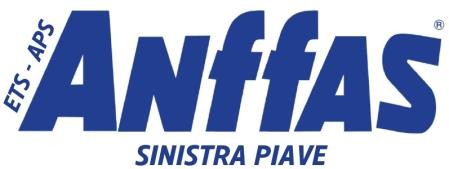 Carissimi il 17 marzo Ci siamo anche  noi.Vi aspettiamo al nostro gazebo per consegnarvi la nostra  maglietta Anffas Sinistra Piave e al rientro vi aspetta qualcosa di dolce…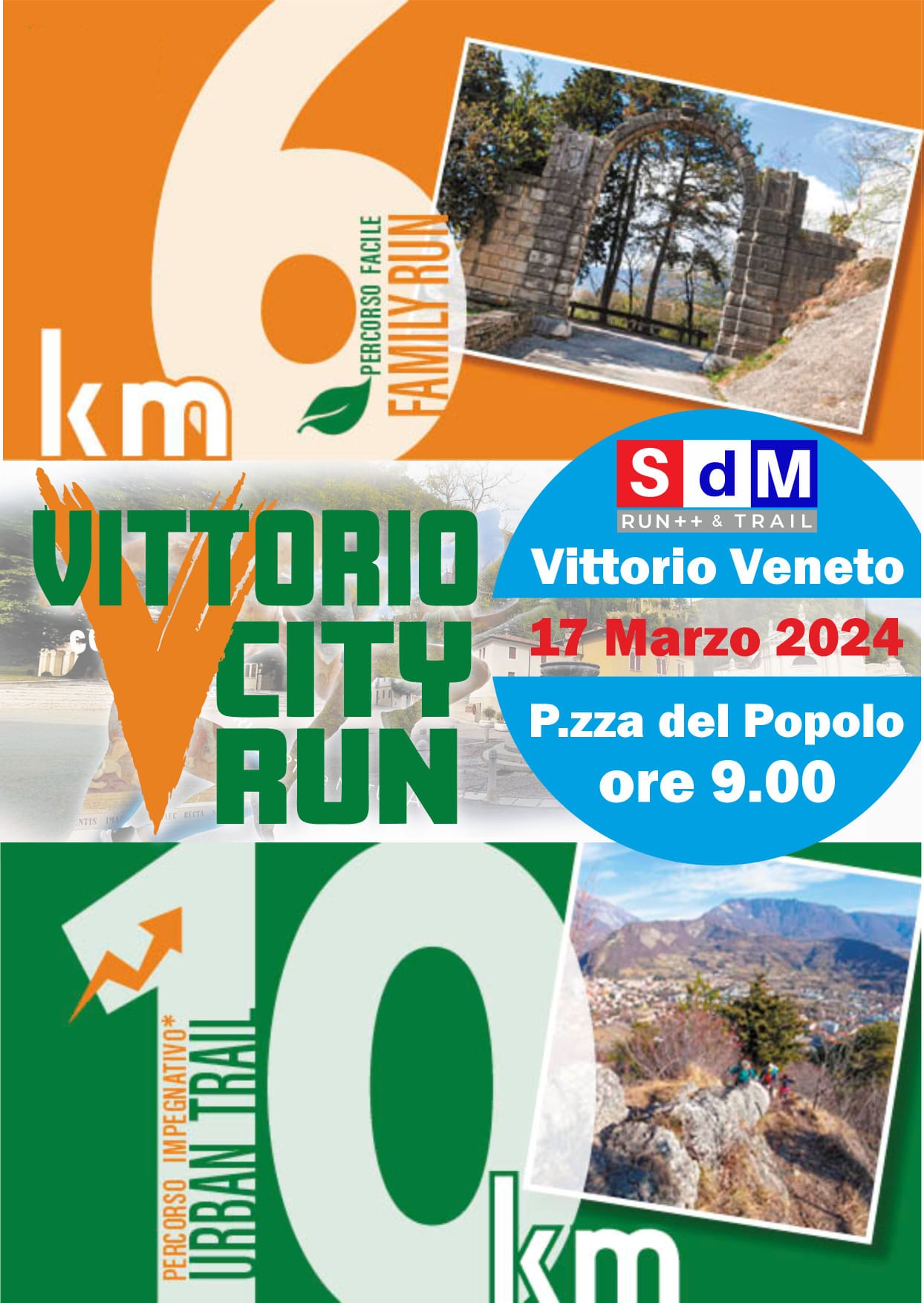 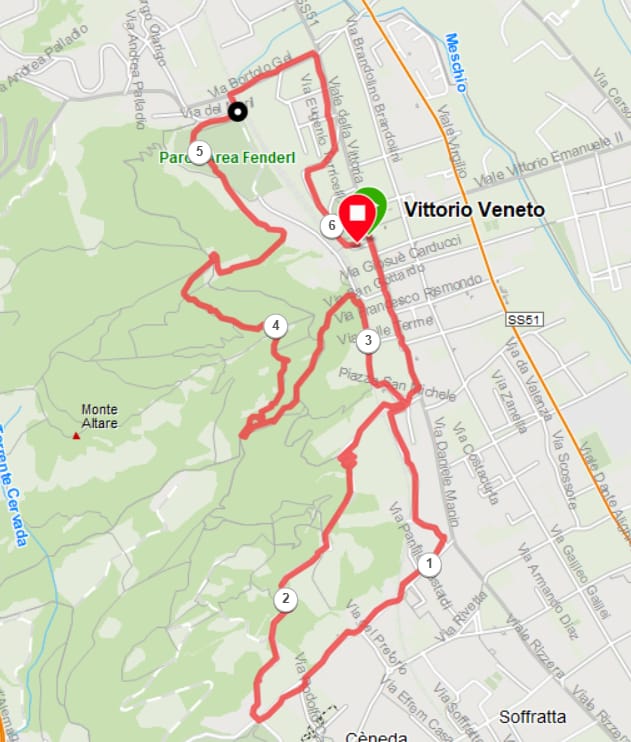 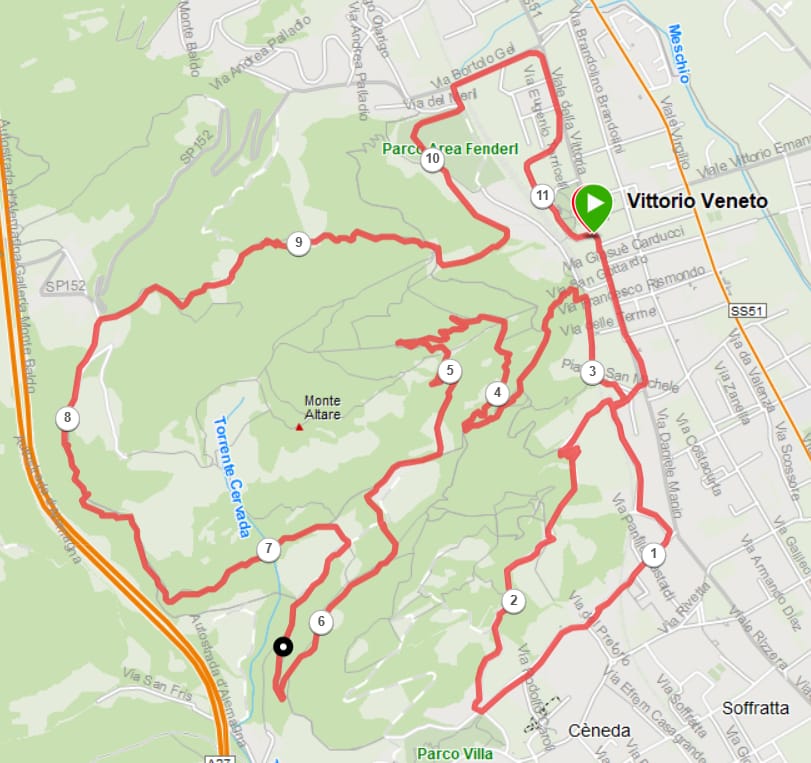 